2020学年第二学期高中发展共同体第一次联合测试高二思想政治试题卷（2021.02）考生须知：1．本卷共6页满分100分，考试时间90分钟；2．答题前，在答题卷指定区域填写班级、姓名、考场号、座位号及准考证号并填涂相应数字；3．所有答案必须写在答题纸上，写在试卷上无效；4．考试结束后，只需上交答题纸；选择题部分一、判断题（本大题共10小题,每小题1分，共10分。判断下列说法是否正确，正确的请将答题纸相应题号后的T涂黑，错误的请将答题纸相应题号后的F涂黑）1.电影《唐人街探案3》的票价为65元,这个时候执行价值尺度职能的货币是实实在在的货币。2.我国在疫情防控战中发挥集中人力、物力、财力办大事的优势，体现了社会主义制度的优越性。3.我们坚持立足国内大循环，发挥比较优势，以国内大循环吸引全球资源要素，促进国内国际双循环。4.各级政府应简化表格、减少各种评比活动，用求真务实的工作方法精准扶贫。5.中俄两国加强合作表明两国以共同利益为出发点处理两国关系。6.央视《新闻联播》入驻抖音，显示出大众传媒有传递、创造文化的强大功能。7.“取其精华，去其糟粕”与“推陈出新，革故鼎新”是文化继承和发展必然要经历的过程。8.物质的本性是广延，精神的本性是思想，二者彼此独立，互不相干。9.书本是人类进步的阶梯，但任何书本知识都不能“一眼望穿天下事，一书写尽天下理”。10.伟大出自平凡，英雄来自人民，发展中国特色社会主义，必须坚持人民主体地位。二、选择题I（本大题共22小题，每小题2分，共44分，每小题列出的四个备选项中只有一个是符合题目要求的，不选、多选、错选均不得分）11.2020年8月,国务院同意商务部提出的《全面深化服务贸易创新发展试点总体方案》，在京津冀、长三角、粤港澳大湾区及中西部具备条件的试点地区开展数字人民币试点。法定数字人民币的推出	①丰富了货币的职能，易实现商品价值	②能够减少现金使用，降低了交易成本	③创新了货币的形式，方便消费和结算	④减少了货币发行量，实现了稳定物价	A.①②	B.①④	C.②③	D.③④12.2020年6月，国资委发布了《中央企业混合所有制改革操作指引》，明确中央企业所属各级子企业通过产权转让、增资扩股等方式，引入非公有资本、集体资本实施混合所有制改革。此举有利于	①增强国有企业活力，促进生产力的发展	②增强我国综合国力，提升国有资本比重	③各类资本优势互补，提高资源配置效率	④强化国企风险意识，巩固国企主体地位	A.①②	B．①③	C．②④	D．③④13．冰天雪地也是金山银山。“2022年冬奥会”在北京举行，将激发3亿多民众参与冰雪运动，帯来前所未有的发展机遇。为此企业要	A.加强经营管理，保证经济利润	B.强化竞争意识，提升自身技能	C.坚持绿色发展，推动转型升级	D.调整产业政策，增强竞争优势14.2020年为了减轻疫情对经济的不利影响，我国实施了更大规模的减税降费，上半年全国累计新增减税降费11709亿元，其中减税10387亿元。国家实施减税降费政策
①属于紧缩性财政政策	②有利于刺激社会总供给增长
③属于扩张性财政政策	④有利于刺激社会总需求增长
A. ①②	B. ②③	C. ③④	D.①④15.受新冠疫情影响，全球经济下滑，浙江经济负重前行。下表为2020年上半年浙江省GDP、城乡居民人均可支配收入及消费支出的数据（不扣除价格因素）。从表中可以看出①城乡居民的收入差距有所缩小		    ②居民收入是消费的基础和前提③劳动报酬在初次分配中比重提高		④收入分配公平是提高效率的物质保证A.①②		B.①④		C.②③		D.③④16.下表为某年度M省的出口增长情况。由表中数据可知，该省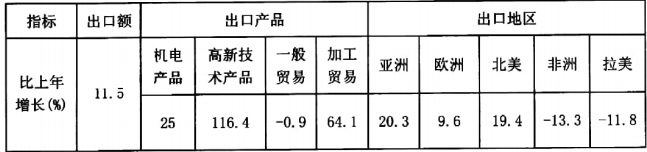 ①保持国际收支平衡，投资结构不断优化②坚持市场多元化战略，充分利用国际市场③坚持引进来和走出去并重，维护经济安全④发展更高层次的开放型经济，出口结构不断优化	A.①③	B.①④	C.②③	D.②④17.2019年中央一号文件《中共中央国务院关于坚持农业农村优先发展做好“三农”工作的若干意见》明确提出，全面推行村党组织书记、村委会主任“一肩挑”。实行“一肩挑”有利于①巩固农村基层政权建设，提高办事效率②加强党的领导和推进村民自治有机结合③扩大村委会主任的权力，更好服务村民④提高基层治理现代化水平，助推乡村振兴	A．②④	B．①④	C．①③	D．②③18.近年来，我国大力推进电子政务建设，全国4300多个政务服务中心，通过大力推广“互联网＋政务服务”，创造了很多新的服务方式，极大地方便了企业、民众，也对改善营商环境做出了重要贡献。这表明	①现代信息技术助力行政效能提高	②增强决策透明度能更好反映民意	③政府切实践行对人民负责的原则	④简政放权会进一步优化营商环境	A.①③	B.①④	C.②③	D.②④19.发展社会主义协商民主，要求党在制定重大决策时，一般先由中共中央提出建议，与各民主党派、全国政协进行充分协商，广泛征求社会团体、广大人民群众意见，再通过法定程序将党的主张上升为国家意志，以保证党的决策科学化民主化。由此可见，协商民主是	①人民政协进行民主监督的重要形式	②我国社会主义民主政治的特有形式	③有效制约和监督政府权力的关键	④实现中国共产党的领导的重要方式	A．①②	B．①③	C．②④	D．③④20.2020年8月，“十四五”规划编制工作在网上征求意见，这在中央全会文件起草历史上是第一次。广大人民群众踊跃参与，网上留言有100多万条，有关方面从中整理出了1000多条意见建议。这说明了	①加强顶层设计和坚持问计于民的统一	②激发公众参与和确保科学决策的统一	③民意是政府正确决策的重要信息资源	④坚持党的领导和人民主体地位的统一	A．②④	B．①④        	C．①③	D．②③21．2020年是新疆维吾尔自治区成立65周年。65年来，中央财政对新疆补助累计超过2.35万亿元，全国19个省市对口支援新疆，新疆各族群众齐心协力，共同建设“大美新疆”。这有利于①改善少数民族民生，建立新型的民族关系②贯彻党的民族政策，促进各民族共同繁荣③实现少数民族特殊利益和国家整体利益协调发展④实现国家的集中统一领导和少数民族自治相结合	A.①②	B. ①④	C. ②③	D.③④22.特朗普签署行政令，禁止与支付宝、微信等8款APP进行交易。中国外交部发表声明：中国企业将采取必要措施维护企业正当、合法权益。此声明表明	①我国坚持独立自主的外交立场   ②中美竞争取代了合作与冲突	③国际关系的实质是经济利益关系  ④我国坚定地维护国家利益 	A.①④    	B．②③    	C．①②    	D．③④23.抗击疫情期间，武汉“90后”餐饮店经营者邱贝文“觉得有种使命感”，手机24小时开机，时刻做好准备为医护人员送餐……美德的行动，总是具有影响深远的传播力、动人心魄的震撼力。材料表明，高尚的道德①以其特有的感召力和感染力，增强了人的精神力量②能引起人的精神共鸣，决定人们认识的深度和广度③在潜移默化中影响人们的世界观、人生观和价值观④能直接转化为人们的自觉行动，产生深刻的影响A.①②     	B.①③      	C.②④      	D.③④24.大型光影表演《楚骚秀·九歌大典》以屈原诗篇《九歌》为蓝本打造，把诗歌中神与人的故事，以唯美形态呈现。融合激光、彩灯、音乐、歌唱，演绎屈原九歌故事。节目演出后，广受好评。这说明文化创新要	①形式创新，内容更新	②继承传统，推陈出新	③面向世界，博采众长	④不忘本来，面向未来	A.②③	B．①③	C．①④	D．②④25.70年前，战火在朝鲜半岛和中国东北边境地区燃起，我们党以非凡气魄和胆略作出抗美援朝、保家卫国的历史性决策。这一场战争告诉世人，支撑伟大战争的，不仅需要物质力量，更需要精神力量。由此可见，抗美援朝精神是①爱国主义精神，捍卫了祖国和民族的尊严	②中华民族精神，在本质上是一种物质力量③英雄主义精神，对战争结局起决定性作用	④国际主义精神，维护了亚洲和世界的和平	A.①③      	B.①④    	C.②③    	D.②④26.《咬文嚼字》杂志评出2020年十大流行语，它们分别是“人民至上生命至上”、逆行者、后浪、飒、神兽、直播带货、双循环、打工人、内卷和凡尔赛文学。这表明文化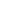 	A．彰显时代精神，引领时代发展	B．决定时代走向，创造时代未来	C．汇集时代智慧，体现时代潮流	D．源于时代实践，反映时代变迁27．习近平在教育文化卫生体育领域专家代表座谈会上指出，近几年我国文化建设在正本清源、守正创新中取得历史性成就、发生历史性变革，为新时代坚持和发展中国特色社会主义、开创党和国家事业全新局面提供了强大正能量。这说明我们在文化建设中要①立足于人民美好生活的精神文化需要	②用社会主义核心价值观引领社会思潮③坚守中华文化立场，发展社会主义先进文化	④推动中华传统文化创造性转化、创新性发展	A．①②	B．①④	C．②③	D．③④28.恩格斯说：“自然研究家尽管可以采取他们所愿意采取的态度，他们还是得受哲学的支配”，这是因为A.具体科学的进步发展可以推动哲学的发展	B.哲学为具体科学提供世界观方法论的指导	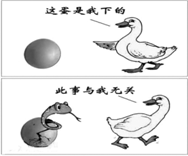 C.哲学从具体科学知识中概括出一般的结论D.科学研究接受哲学指导就不会偏离正确方向29.漫画《全凭一张嘴》告诫我们要A. 坚持真理，不因条件变化而改变认识B. 勇于创新，用发展的眼光看问题C. 坚持一切从实际出发，实事求是D. 发挥主观能动性，创造条件改变世界30.“装点此关山，今朝更好看。”浦东开发开放30年的历程，走的是一条创新突破之路。展望未来，我们完全有理由相信，在新时代中国发展的壮阔征程上，上海一定能创造出令世界刮目相看的新奇迹。由此可见①创新要敢于破除思想观念，实现对实践的突破②创新要敢于寻找新思路，开拓新境界③要敢于全盘打碎旧事物，为新事物的发展腾岀空间④事物发展的前途是光明的，方向是前进的、上升的A. ①③	B. ①④	C.②④	D. ②③31. 党的十九届五中全会强调：坚持把解决好“三农”问题作为全党工作重中之重，优先发展农业农村，全面推进乡村振兴。这说明解决好“三农”问题，要处理好	①整体和部分的关系	②矛盾普遍性和特殊性的关系	③主要矛盾和次要矛盾的关系	④矛盾主要方面和次要方面的关系	A.①③    	B.①④     	C.②③      	D.②④32.2020年8月，浙江籍中国工程院院士陈薇获“人民英雄”国家荣誉称号。她曾带领军事医学专家组奔赴武汉，在基础研究、疫苗、防护药物研发方面取得重大成果，和全国人民一同打赢这场艰苦卓绝的抗疫斗争。这告诉我们①人既是价值的创造者，又是价值的享受者②人生价值的实现需要得到国家和社会的认可③人生价值只有在牺牲自我中才能实现④人生价值要在个人与社会的统一中实现	A.①③    	B.①④    	C.②④    	D.③④三、选择题Ⅱ（本大题共5小题，每小题3分，共15分，每小题列出的四个备选项中只有一个是符合题目要求的，不选、多选、错选均不得分）33. 市场上甲商品价格上升，带来了乙商品需求量的增加。在其他条件不变的情况下，下列判断正确的是①甲商品的需求量受乙商品价格的影响②甲商品价格上升会使乙商品价格下降③甲商品价值量降低时，人们对乙商品的需求增加④人们的某一特定需要，甲乙两种商品都可以满足A.①②	B.①④	C.②③		D.③④34. 疫情防控期间，多人因隐瞒境外行程、入境未如实申报健康状况被处理。入境人员无论是回到中国的家，还是到中国“避疫”，都必须遵守我国的法律法规，也有责任理解并支持政府出台的相关规定。由此可见①平等是社会主义法律的基本属性	②服从政府管理是公民根本的行为准则③人民民主是最广泛、最真实的民主	④支持政府工作是公民政治素养的体现A.①②	B.①④	C.②③		D.③④35. 杭州2022年亚运会吉样物是一组名为“江南忆”的机器人。“江南忆”出自唐朝诗人白居易的名句“江南忆，最忆是杭州”，三个吉样物“踪踪”、“莲莲”、“宸宸”分别代表世界遗产良渚古城遗址、西湖和京杭大运河，承载了深厚底蕴，充满了时代活力，融合了杭州的历史人文、自然生态和创新基因。这表明①精神产品凝结在一定的物质载体之中	②文化创新源于人们对传统文化的继承③体现时代精神是文化创新的重要追求	④不同民族文化之间可以取长补短A.①②	B.①③	C.②④		D.③④36.2020年11月10日，中国“奋斗者”号载人潜水器在马里亚纳海沟成功坐底! 坐底深度10909米。海沟究竟有多深，尚需应用多种技术进行综合计算。在数据分析、处理基础上，还要进行理论研究和反复验证，才能最终确定精确深度。这一过程进一步佐证了①现代科技手段是正确认识事物的前提②认识具有反复性、无限性、上升性③实践是检验认识的真理性的唯一标准④实践是获得正确认识的唯一途径	A.①②    	B.①④   	C.②③   	D.③④37. 102年前，当那场席卷全球的西班牙大流感爆发时，人类抵抗病毒，只能靠专业的“人”。102年后的今天，在对抗新冠疫情的战争中，除了专业的人，人工智能在疫情监测分析、人员物资管控、医疗救治、药品研发、后勤保障、复工复产等方面发挥了重要作用。从哲学角度看，智能机器人①是人意识的物化，其智能源自于社会实践活动②模拟了人的意识，能够创造理想或幻想的世界③作为新的实践主体，推动社会生活面貌的改变④源于实践，是人类根据条件创造的新物质形态A.①③	B.②③	C.①④		D.②④非选择题部分四、综合题（本大题共3小题，共31分）38. 数字技术的催生下，其中以网络购物、移动支付、直播带货、社群团购等新业态新模式为特征的新型消费强势增长作用显著。这种新型的消费模式极大地突破了空间的束缚，更好地激发市场活力——有效打通产销对接通道，能够释放出更大的消费潜力，这不仅仅代表着人们消费能力的提高，更具体显示为零售领域供应链的数字化、智能化升级。从“买得到”到“买得好”，从买商品到买体验转变。如果要做好新业态新模式促进消费发展，还需要不断补齐基础设施不足带来的服务供给短板,完善新型消费模式的供应链体系，加强市场监管，处理好无序竞争、虚假宣传、价格欺诈、隐私泄露等情况。结合材料，运用《经济生活》的相关知识，回答下列问题：（1）运用消费的相关知识，说明新业态新模式能够促进消费发展的原因。（6分）（2）针对消费的薄弱环节，请从市场经济的角度提出两条改进建议。(4分)39.40年来，深圳最成功的经验就是围绕建立社会主义市场经济体制积极探索，进行了土地等要素的市场化改革，提高了要素配置的效率，激发了市场的活力。中共中央办公厅、国务院办公厅印发《深圳建设中国特色社会主义先行示范区综合改革试点实施方案（2020－2025年）》，支持深圳扩宽经济特区立法空间，依法制定经济特区法规规章，支持深圳率先构建全要素市场化配置的体制机制，为国家建设统一开放、竞争有序的要素市场体系探索新路径，助推经济高质量发展。深圳经济特区的沧桑巨变，是中国40年改革开放的精彩缩影，是中国共产党执政的光辉杰作，是中国特色社会主义优越性的有力印证。结合材料，运用《政治生活》《生活与哲学》的相关知识，回答下列问题：（1）运用“中国特色社会主义最本质的特征”阐述党在深圳改革开放中发挥的作用。（4分）（2）深圳的市场化改革发展实践证明，唯有改革才有出路，请运用社会基本矛盾的知识加以说明。（7分）40.我国北斗系统发展采取了“三步走”战略：第一步，在2000年底，建成北斗一号系统，初步满足了中国及周边区域的定位、导航、授时需求；第二步，在2012年底，建成北斗二号系统，对亚太地区提供全天候定位、导航、授时服务；第三步，2020年7月31日，北斗三号卫星导航系统建成并正式开通，在北斗一号和二号的基础上，进一步提升性能、扩展功能，为全球用户提供定位导航授时、全球短报文通信和国际搜救等服务。北斗三号卫星导航系统建成对提升我国综合国力，对进一步增强民族自信心、努力实现“两个一百年”奋斗目标，具有十分重要的意义。结合材料，运用《文化生活》《生活与哲学》的相关知识，回答下列问题：（1）运用“文化在综合国力的竞争中”的相关知识，分析推广北斗系统的意义。（4分）（2）运用量变和质变的辩证关系知识说明中国北斗系统“三步走”战略的科学性。 (6分)高二政治试题参考答案（2021.2）客观题答案主观题答案38.（1）①生产决定消费方式、质量和水平，经济持续健康发展，新业态新模式拓宽消费者的购物渠道，更大的释放消费潜力，促进消费发展。（2分）②交换是连接生产与消费的桥梁和纽带，新业态新消费模式能够有效打通产销对接通道，挖掘新消费的潜力。（2分）③新业态新模式有利于满足消费多样化的购物体验，引领消费升级，满足人们日益增长的美好生活的需要。（2分）（2）建议如下：①加大财政支持力度（加强宏观调控）,完善基础设施建设；②发挥市场对资源配置的决定性作用，建设统一开放、竞争有序的现代市场体系，健全适应新消费发展的供应链体系；③建立公平开放透明的市场规则,实行统一的市场监管,反对地方保护,反对垄断和不正当竞争，营造良好的营商环境；④切实加强社会诚信建设,建立健全社会征信体系,褒扬诚信,惩戒失信,在全社会形成守信光荣、失信可耻的氛围，推动新型消费健康发展。（写出其中1点就给2分）39.（1）中国特色社会主义最本质的特征是中国共产党领导。（1分）党是最高政治领导力量，党政军民学，东西南北中，党是领导一切的。（1分）坚持党的领导，是深圳特区建设和改革事业不断取得胜利的政治保证。（1分）党始终在深圳经济特区事业中发挥总揽全局、协调各方的领导核心作用。（1分）（2）①生产关系对生产力具有反作用,当生产关系适合生产力发展状况时，它对生产力的发展起推动作用。深圳进行经济体制探索，推进要素的市场化改革，不断破除阻碍生产力发展的经济体制和机制弊端，极大地解放了生产力。（2分）②上层建筑对经济基础具有反作用，当上层建筑为先进的经济基础服务，上层建筑适合经济基础状况时，它促进经济基础的巩固和完善，从而推动生产力的发展。从法律方面赋予深圳更多改革上的自主权，深圳综合改革试点实施方案适合深圳目前的发展实际，有利于巩固和完善我国的经济体制，促进我国经济的高质量发展。（3分）③在社会主义社会，改革是解决生产力和生产关系、经济基础和上层建筑矛盾的基本方式，是推动深圳经济社会发展的强大动力。（2分）40.（1）文化越来越成为民族凝聚力和创造力的重要源泉，（1分）越来越成为经济社会发展的重要支撑，（1分）越来越成为综合国力竞争的重要因素。（1分）建成北斗系统有利于提升我国综合国力、经济发展、增强民族自信心。（1分）（2）①事物的发展总是从量变开始的，量变是质变的必要准备。中国北斗系统“三步走”战略把我国卫星导航发展分成三个阶段,循序渐进，不断完善和发展；（2分）②质变是量变的必然结果。北斗三号系统在北斗一号和二号的基础上，进一步提升性能、扩展功能，促成质变，实现事物的飞跃和发展；（2分）③质变又为新的量变开辟道路，使事物在新质的基础上开始新的量变。“三步走”战略使北斗一号从无到有，实现零的突破，北斗二号在北斗一号基础上由中国到亚洲，北斗三号再在北斗二号的基础上，进一步提升性能、扩展功能，面向全球，直至最终成功。(2分)GDP城镇居民人均可支配收入农村居民人均可支配收入城镇居民人均消费支出农村居民人均消费支出数额29087亿元31865元17579元17053元11061元与上年同期比0.5%2．1%3.2%—6.0%—0.4%12345678910FTTFFFTFTT11121314151617181920CBCCADAACB21222324252627282930CABDBDCBCC31323334353637ABBBBCC